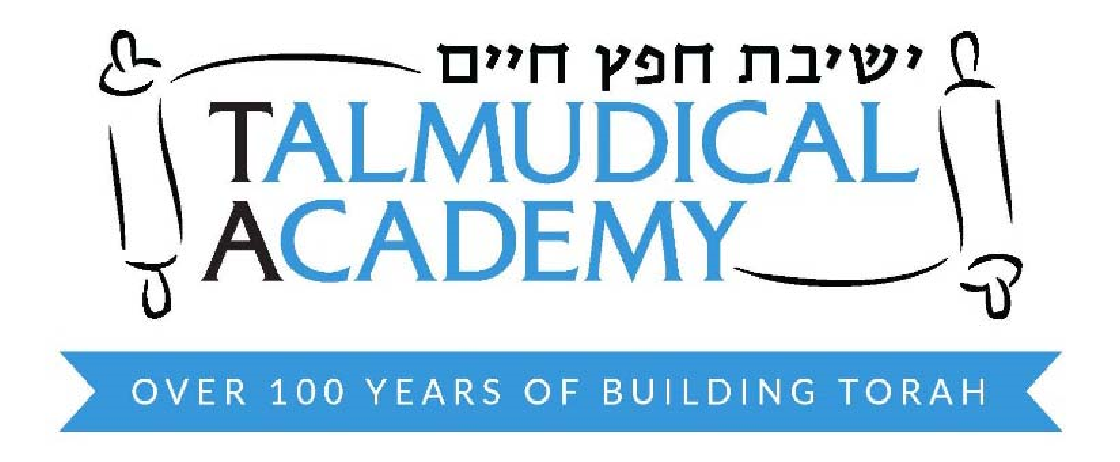 TALMUDICAL ACADEMY OF BALTIMORE, INC. --- CAFETERIA PLAN CAFETERIA PLAN FOR NON-EMPLOYER SPONSORED GROUP DENTAL PLAN The school has a non-employer sponsored group dental plan. This is a request to participate in this plan for the 2021-2022 school year. The rates are as follows:  	 	 	 	Family  	 	 	$126.00 				Husband & Wife  		$65.00     Individual 			$33.00 = = = = = = = = = = = = = = = = = = = = = = = = = = = = = = = = = = = = = = = = = = = =  I authorize the school to pay on my behalf my dental premiums that are a reduction from my compensation.  I authorize the school to make the adjustment to comply with the above paragraph if the premium changes mid-year and the plan administrator allows for changes, the increase or decrease, as the case may be. If the plan administrator does not allow for changes then the additional amount will be deducted from my salary after taxes have been taken out. ________________ 	 _____________________________  ________ (print) Employee Name Employee Signature  	 	 Date SANDY  GUTTENBERG By:  __________________________________ Plan Administrator 	 TALMUDICAL ACADEMY  	 Date Of Balt., Inc./Plan Administrator 